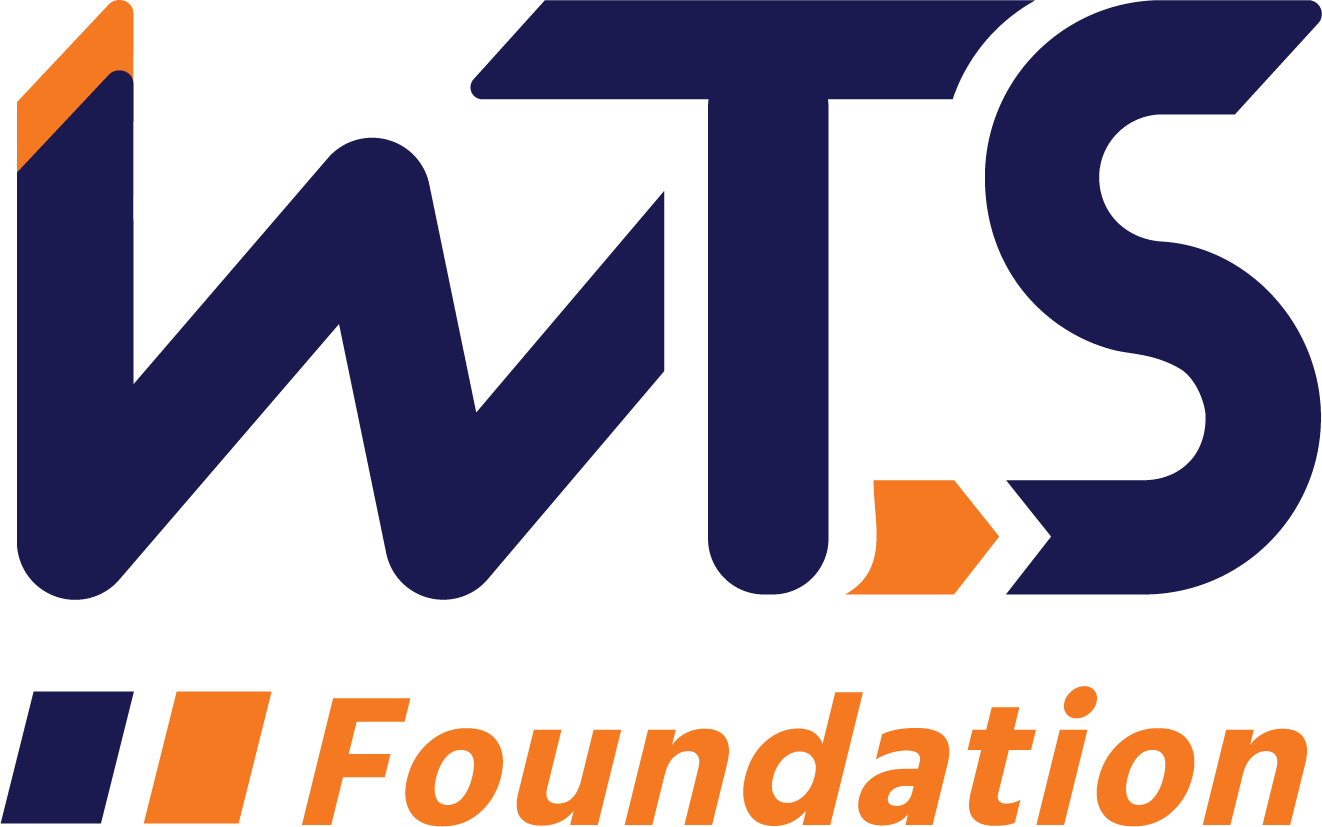 WTS Helene M. Overly Memorial ScholarshipThe WTS Helene M. Overly Memorial Scholarship was established in 1981 by WTS International to encourage women to pursue career paths in transportation. The scholarship is awarded to women pursuing graduate studies in transportation or a related field.In memory of Helene M. Overly, the first Executive Secretary of WTS, the Board of Directors voted to name the annual WTS graduate scholarship the Helene M. Overly Memorial Scholarship to honor Helene for her dedicated service to WTS. Helene became a WTS member in 1981. She brought with her 15 years of experience in public service, tremendous organizational abilities, and a spirit of determination that helped WTS nearly double its membership in two years.  The WTS Helene M. Overly Memorial Scholarship is $10,000. WTS Houston awards $7,000 to the chapter recipient and forwards the recipient’s application for consideration for the National award.  The minimum criteria for selection are:a.	GPA of 3.0 or higher. 	b.	Currently enrolled in a graduate degree program in a transportation-related field, such as transportation engineering, planning, finance, or logistics. 	c.	Plans to pursue a career in a transportation-related field.	d.	Must be a female student.Applications must be submitted through local WTS chapters as typed documents. Scholarships are competitive and based on the applicant's specific transportation goals, academic record, and transportation-related activities or job skills. National awards will be presented during the WTS Annual Conference in May 2023, and attendance during the awards ceremony is strongly recommended. Conference registration for scholarship winners is complimentary. Local chapters will assist with arrangements upon selection and may have additional requirements, such as personal interviews or higher GPA. E-mail your completed application no later than Friday December 30, 2022 to:Kathy Phillips, SR/WAWTS Houston Scholarship ChairKathy.phillips@contractlandstaff.comQuestions? Call Kathy at (281) 340-3332WTS Helene M. Overly Memorial Scholarship ApplicationI.	Personal InformationName_____________________________________________________________________                Last                                             First                                         MiddleE-mail Address______________________________________________________________Primary Phone ______________________________________________________________Current Address (Street, City, State, Zip):  ___________________________________________________________________________ ______________________________________________________________________________________________________________________________________________________ Permanent Address (Street, City, State, Zip): ___________________________________________________________________________ ______________________________________________________________________________________________________________________________________________________ Educational BackgroundCurrent College/University ______________________________________________________ City, State_______________________________________________________________________Expected Date of Graduation______________  Degree to be Received_____________________Area of Concentration_________________________________________________________Grade Point Average____________ (Minimum GPA of 3.0 required.  Attach official copy of transcript to application.)Previous Colleges/Universities Attended, Date Degree Earned and GPA:______________________________________________________________________________________________________________________________________________________Professional or School Affiliations (List any school, professional or community activities you have participated in. Include offices held and awards received. Attach additional sheets, if necessary, as typed word documents.)____________________________________________________________________________________________________________________________________________________________________________________________________________________________________________________________________________________________________________________________________________________________________________________________________________________________________________________________________________________________________________________________________________________________________________________________________________________________________________________________________________________________________________________________________________________________________________________________________________________________________________________________________________________________________________________________________III.	Employment HistoryWork Experience (List full-time, part-time, co-op and summer employment. Briefly describe duties and responsibilities. Attach additional sheets, if necessary, as typed word documents.)____________________________________________________________________________________________________________________________________________________________________________________________________________________________________________________________________________________________________________________________________________________________________________________________________________________________________________________________________________________________________________________________________________________________________________________________________________________________________________________________________________________________________________________________________________________________________________________________________________________________________________________________________________________________________________________________________IV.	Recommendation:  Two letters of recommendation by a professor or job supervisor must accompany your application.V.	Personal Statement:  A statement about your career goals after graduation and why you think that you should receive the scholarship award.    Statement should not exceed 500 words.  Please attach to application form as a typed word document.VI.	Proof of Enrollment:  Attach a copy of your tuition receipt or current registration card.VII. Are you a member of a WTS Chapter or a WTS Student Chapter?	Yes		NoIf Yes, which Chapter:  								VIII. Demographic Information: WTS is committed to recognizing the achievements of students pursuing transportation related degrees. To track our progress in reaching diverse applicants, we ask that you complete this confidential demographic information. This is not required for scholarship awards and will not be used in the selection process.Race/Ethnicity (select all that apply)AsianBlackEast IndianHispanic/LatinoIndigenousMiddle EasternMultiracialPacific IslanderWhiteOther (Please write in)___________________________________________Choose Not to DiscloseAge15-1819-2324-3031-5050 +Anticipated or Current Mode of Transportation Career Focus (select all that apply)AviationFreightHighway/AutoMaritime/PortMulti-ModalNon-MotorizedPassengerTransitOther (Please write in)How did you hear about this scholarship?FriendSchool/TeacherSocial Media: FacebookInstagramLinkedInSnapchatTikTokTwitterYouTubeOther (Please write in)_____________________________________WTS ChapterWTS International WebsiteOther (Please write in)___________________________________________Applicant Signature_____________________________________Date___________________